Załącznik 2 do Zarządzenia  dyrektora SP 4 w Łodziz dnia 03.06.2022 r.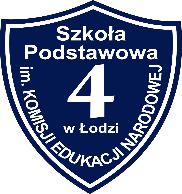 REGULAMIN PÓŁKOLONII LETNICH„LATO W MIEŚCIE 2022”obowiązujący w Szkole Podstawowej nr 4 im. Komisji Edukacji Narodowej w ŁodziOpiekunowie na półkoloniach dokładają wszelkich starań by stworzyć dzieciom jak najlepsze warunki do wypoczynku, umożliwić im aktywne uczestnictwo w życiu grupy oraz zorganizować czas wolny                     w sposób przyjemny i pożyteczny z zachowaniem reżimu sanitarnego. Uczestnikami półkolonii mogą być dzieci w wieku 7 – 13 lat ( I – VI klasa).Uczestnicy półkolonii przebywają pod opieką wychowawców półkolonijnych od godz. 700  do 1700. Obowiązuje zmiana obuwia.Rodzice są odpowiedzialni za bezpieczna drogę dziecka do szkoły i z powrotem. W przypadku samodzielnego powrotu dziecka do domu rodzice są zobowiązani napisać stosowne oświadczenie. Uczestnicy półkolonii mają prawo do: spokojnego wypoczynku; uczestniczenia we wszystkich zajęciach i organizowanych imprezach; korzystania ze wszystkich urządzeń i sprzętów niezbędnych do realizacji programu półkolonii; wnoszenia próśb i skarg oraz propozycji zmian w programie turnusu.Uczestnicy mają obowiązek: bezwzględnie podporządkować się poleceniom wychowawców;przestrzegać ramowego harmonogramu dnia; brać udział w realizacji programu półkolonii; zachować higienę osobistą, schludny wygląd i czystość; szanować mienie, pomoce dydaktyczne (za szkody wyrządzone przez dziecko, materialnie odpowiedzialni są rodzice); kulturalnie zachowywać się podczas spożywania posiłków w stołówce szkolnej;przestrzegać zasad poruszania się poza budynkiem szkoły;posiadać strój sportowy oraz obuwie zmienne sportowe. Wszystkie formy zajęć odbywają się w grupach i pod opieką wychowawców.Samowolne oddalenie się od opiekuna, niezdyscyplinowanie, niewykonywanie poleceń wychowawcy, nieprzestrzeganie regulaminu szczególnie w zakresie zachowania zagrażającego bezpieczeństwu będzie karane naganą udzieloną w obecności rodziców, a w ostateczności wykluczeniem uczestnika z udziału w półkoloniach. Organizatorzy nie odpowiadają za rzeczy zagubione przez uczestników podczas półkolonii oraz za zniszczenia rzeczy należących do dzieci, a dokonanych przez innych uczestników. Zachęcamy do tego, aby nie przynosić na półkolonie cennych urządzeń np. telefonów komórkowych, odtwarzaczy, muzyki, itp. niekoniecznych do udziału w zajęciach.                                                                                                         Katarzyna Zatorska                                                                                                          dyrektor                                                                                                              Szkoły Podstawowej nr 4 w ŁodziZ treścią powyższego regulaminu zapoznałem/łam się, przyjmuję do wiadomości i stosowania oraz akceptuję ich treść:Lp.Podpis uczestnikaTydzień1.2.3.4.5.6.7.8.9.10.11.12.13.14.15.16.17.18. 19.20.21.22.23.24.25.26.27.28.29.30.